GUID(number)TITLEINTOSAIINTOSAI Guidances are issuedby the International Organisation of Supreme Audit Institutions, INTOSAI, as part of the INTOSAI Framework of Professional Pronouncements. For more information visitwww.issai.org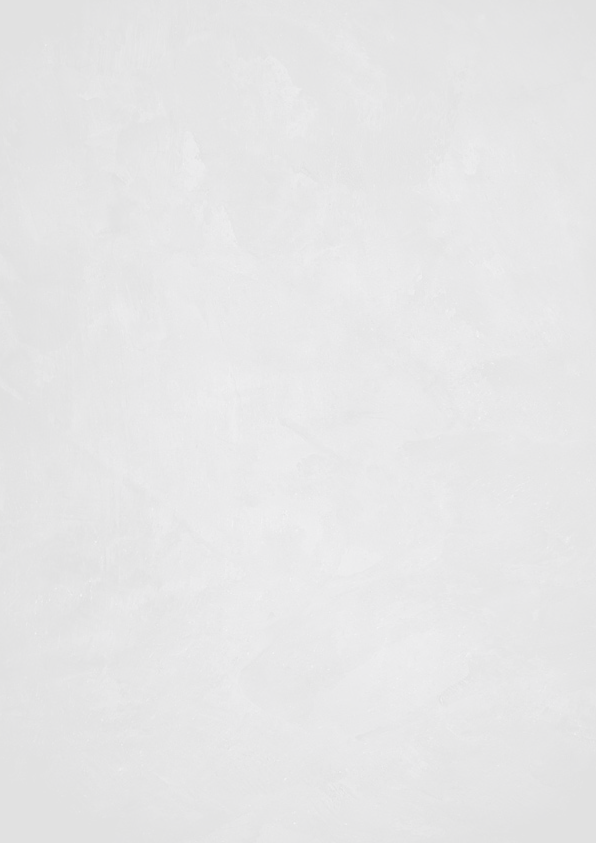 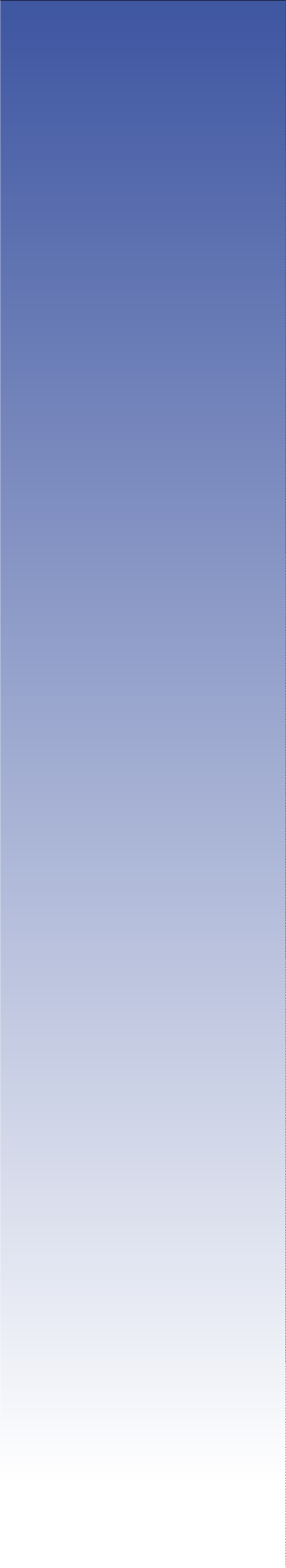 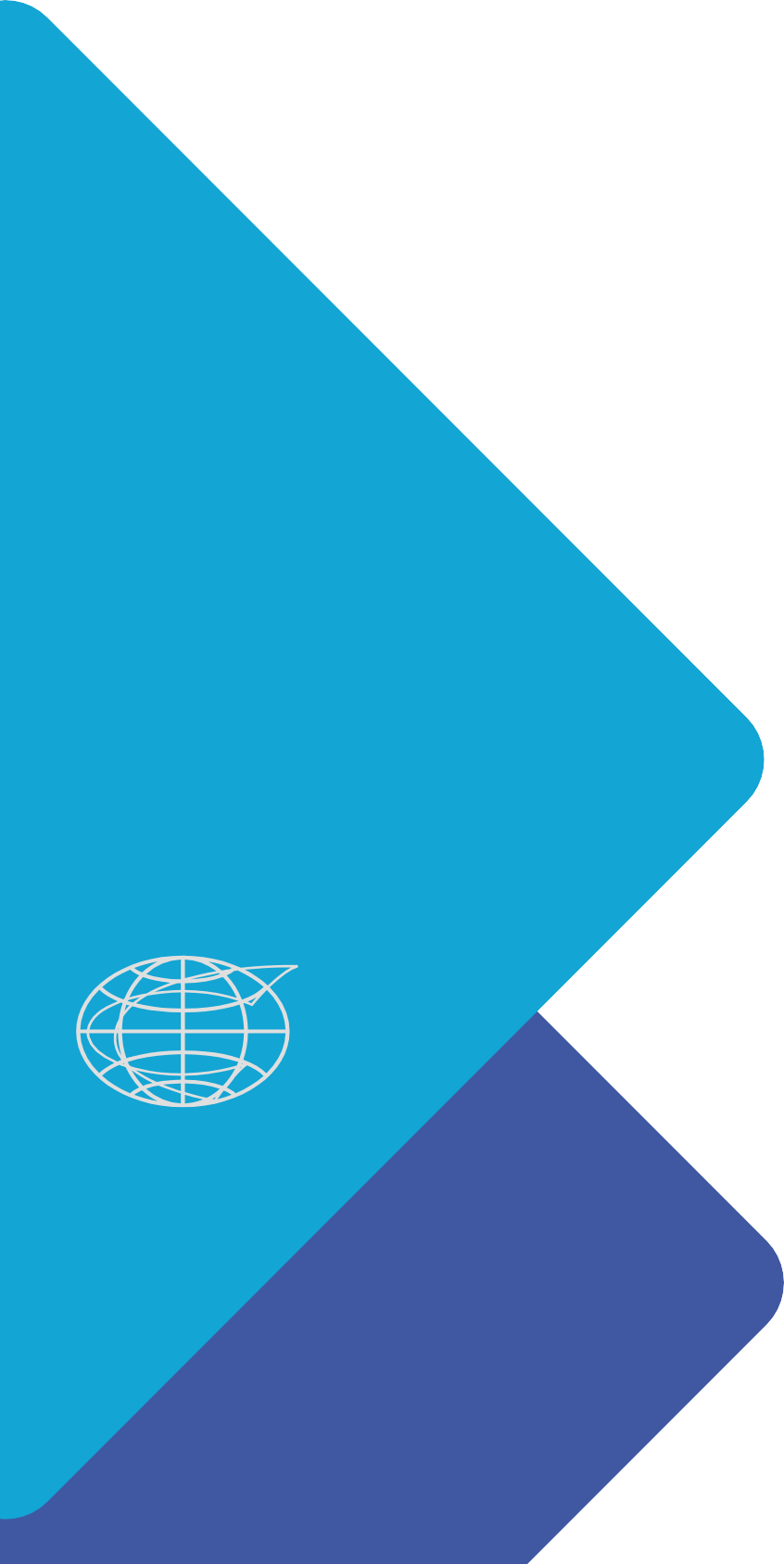 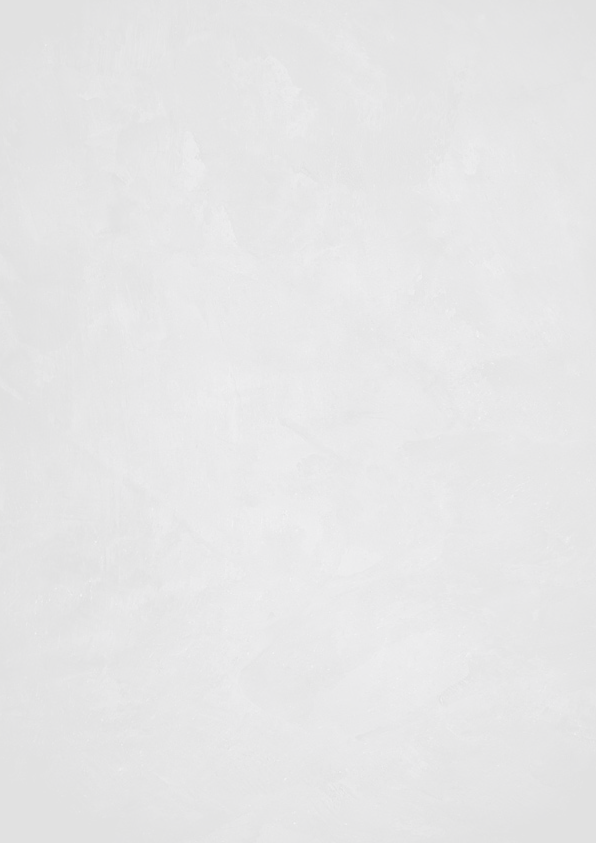 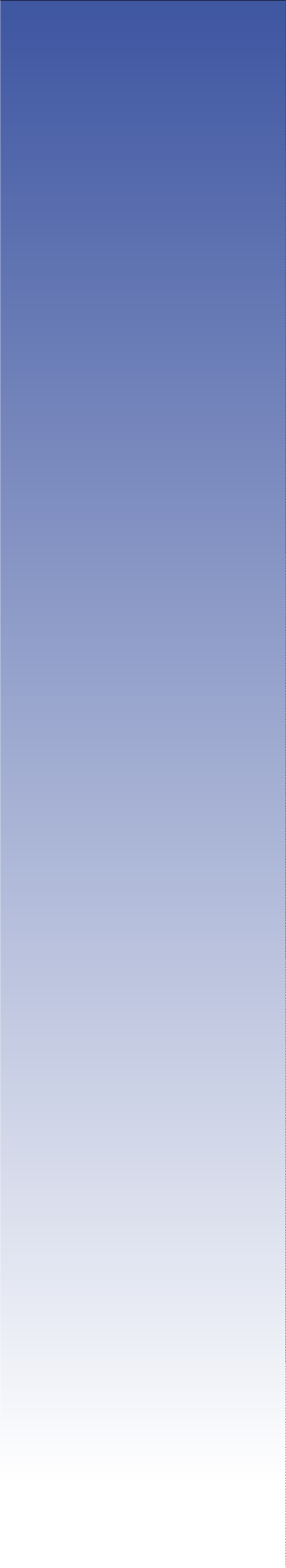 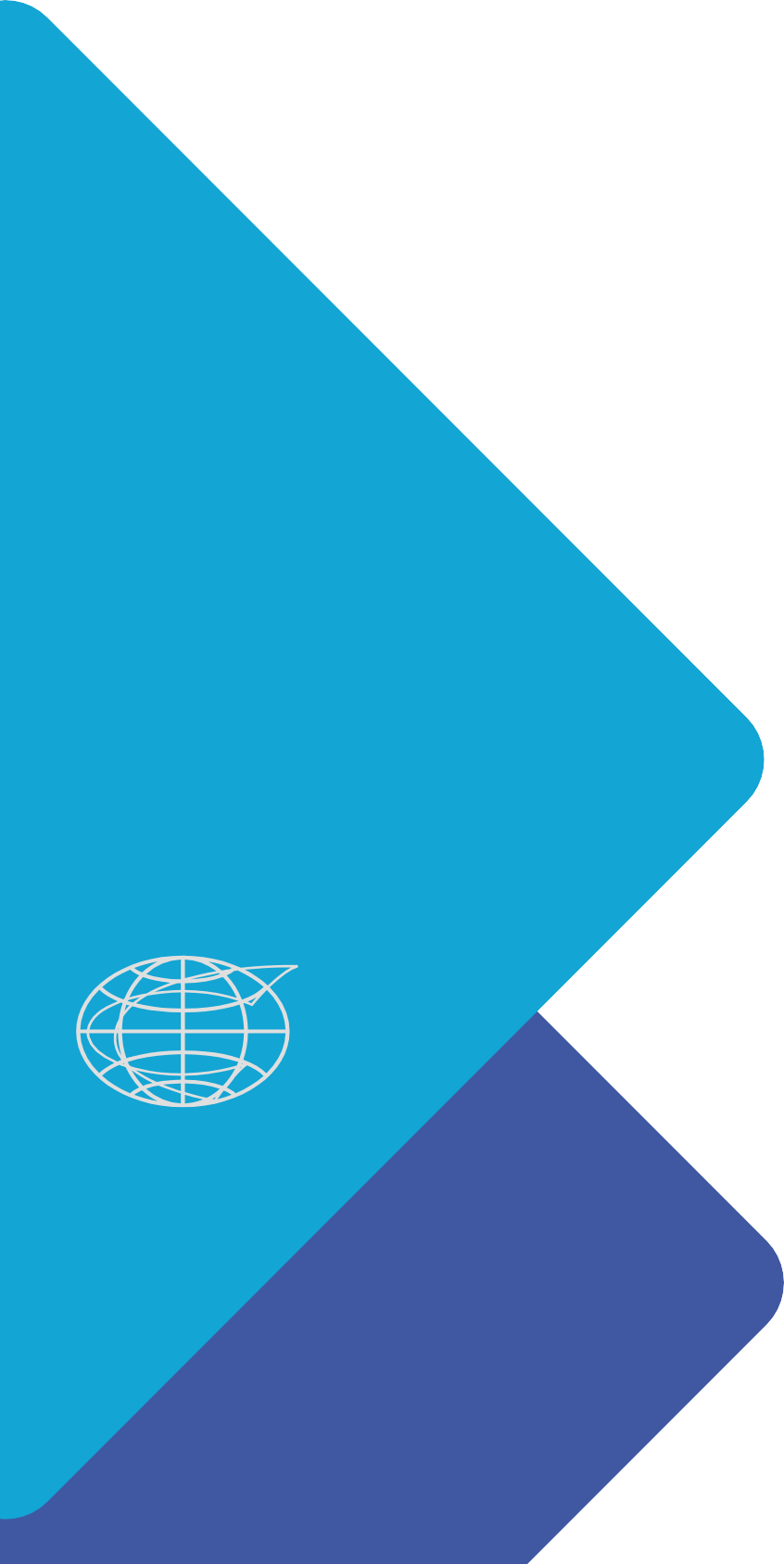 INTOSAI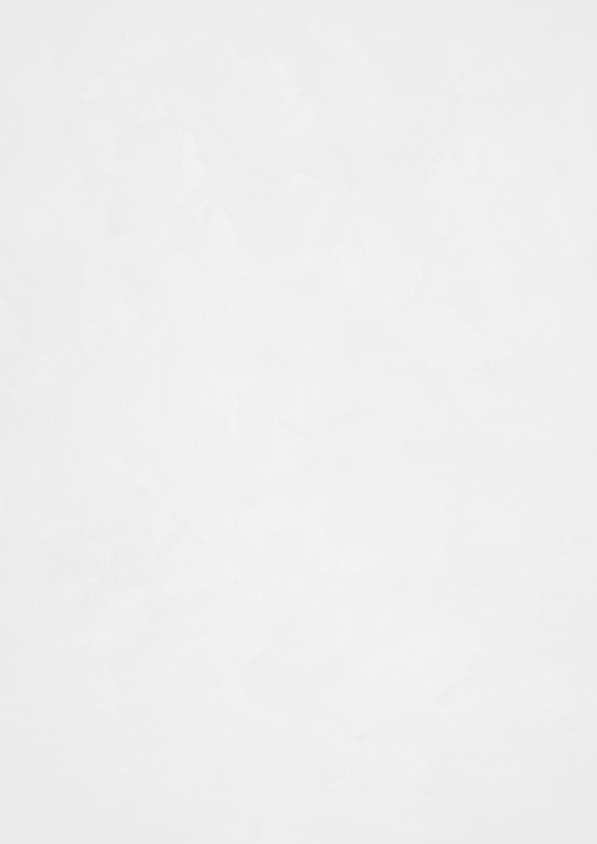 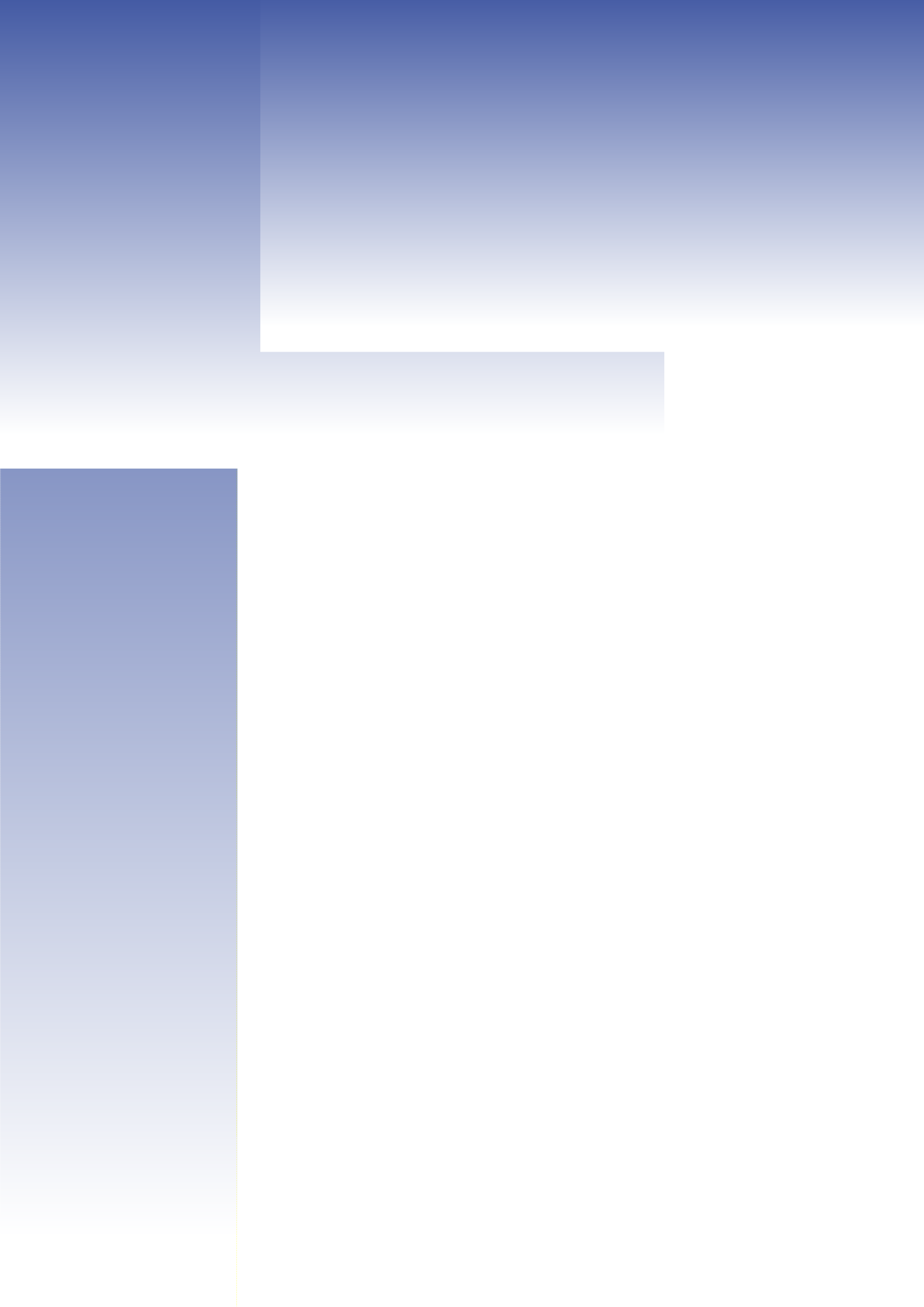 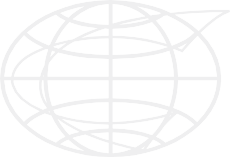 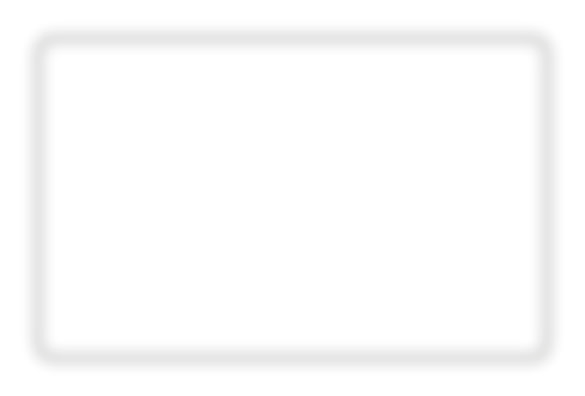 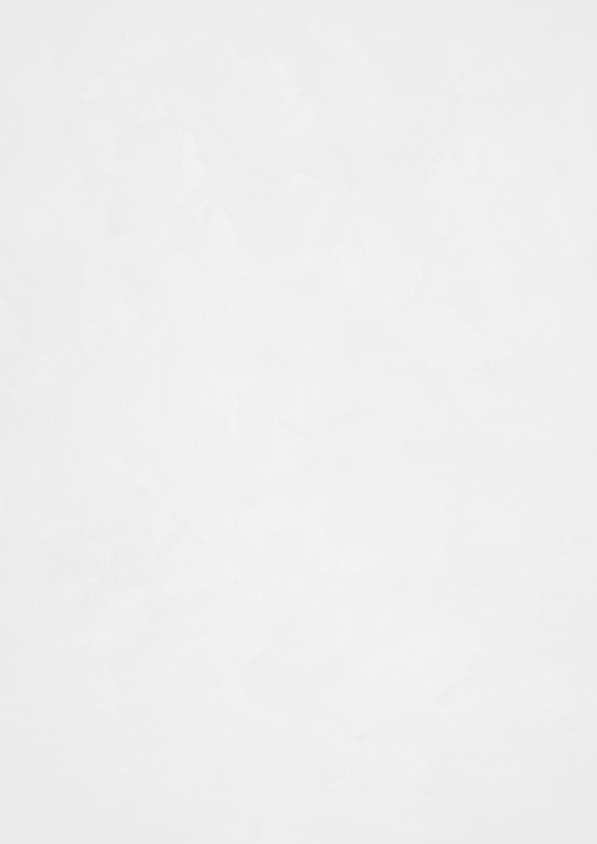 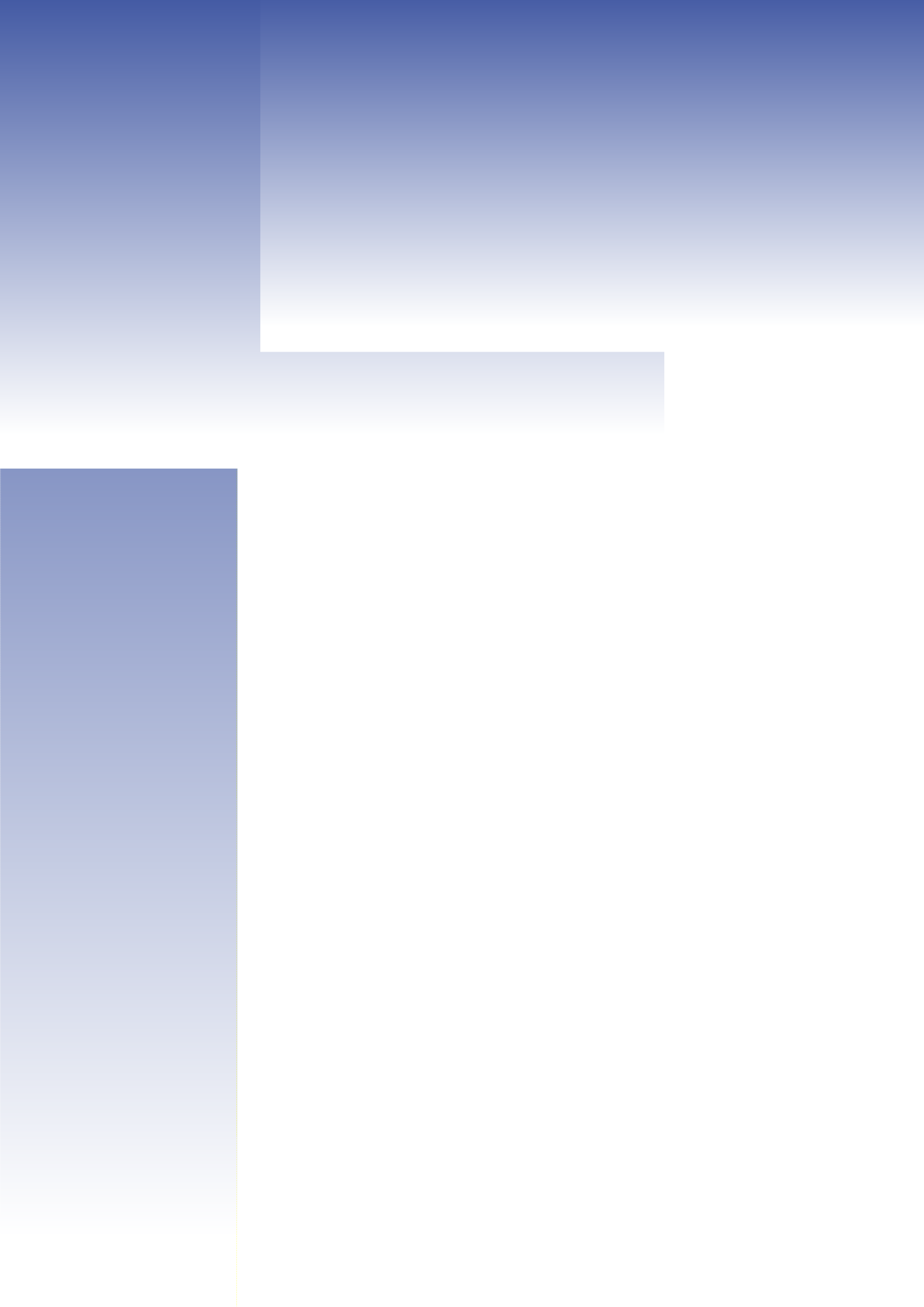 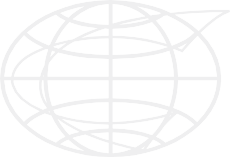 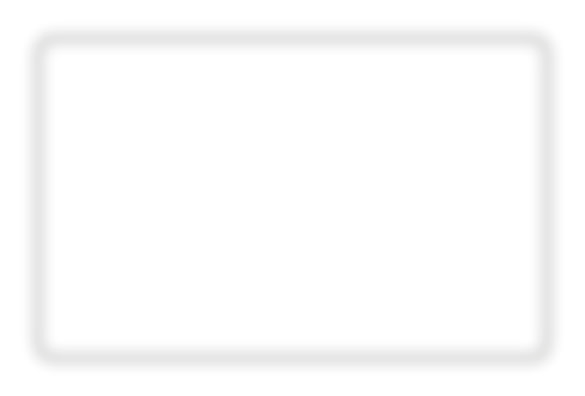 INTOSAI, 20(    )TABLE OF CONTENTSINTRODUCTION	4TITLE	7TITLE	9TITLE	16TITLE	20TITLE	24TITLE	28TITLE	32TITLE	36                                              INTRODUCTION4TITLE7GUID (    ) - 8TITLE9TITLE16TITLE20TITLE24TITLE28TITLE32TITLE36GUID (    ) – 37